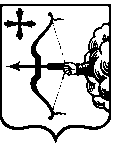 О признании утратившим силу постановления                               Правительства Кировской области от 23.08.2012 № 167/491Правительство Кировской области ПОСТАНОВЛЯЕТ:1. Признать утратившим силу постановление Правительства Кировской области от 23.08.2012 № 167/491 «Об утверждении Положения о проведении конкурса «Молодые рационализаторы и изобретатели».2. Настоящее постановление вступает в силу через десять дней после его официального опубликования. ПРАВИТЕЛЬСТВО КИРОВСКОЙ ОБЛАСТИПОСТАНОВЛЕНИЕПРАВИТЕЛЬСТВО КИРОВСКОЙ ОБЛАСТИПОСТАНОВЛЕНИЕПРАВИТЕЛЬСТВО КИРОВСКОЙ ОБЛАСТИПОСТАНОВЛЕНИЕПРАВИТЕЛЬСТВО КИРОВСКОЙ ОБЛАСТИПОСТАНОВЛЕНИЕ25.11.2016№30/201г. Кировг. Кировг. Кировг. КировВрио Губернатора – Председателя Правительства Кировской области    И.В. Васильев